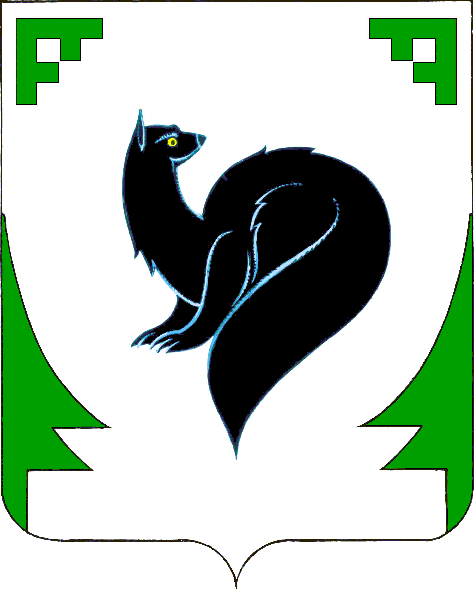 МУНИЦИПАЛЬНАЯ КОМИССИЯ ПО ДЕЛАМ НЕСОВЕРШЕННОЛЕТНИХ И ЗАЩИТЕ ИХ ПРАВ В ГОРОДЕ МЕГИОНЕПОСТАНОВЛЕНИЕот 19 марта 2020 года                                                                                                    №27-Кгород Мегион, ул. Садовая, д.7, конференц-зал, 14.15 часов (сведения об участниках заседания указаны в протоколе заседания Комиссии)«Об итогах проведения оперативно-профилактического мероприятия «Здоровье», на территории города Мегиона» в 2020 годуЗаслушав и обсудив информацию отдела по обеспечению деятельности муниципальной комиссии по делам несовершеннолетних администрации города Мегиона, ОМВД России по городу Мегиону, Комиссия установила:В рамках исполнения письма Отдела МВД РФ по городу Мегиону №41/18-6628 от 10.03.2020, письма №01-22-исх.-206 от 10.03.2020, Поручения главы города №16 от 10.03.2020 отделом по обеспечению деятельности муниципальной комиссии по делам несовершеннолетних, была проведена следующая работа.В целях оказания содействия территориальным подразделениям внутренних дел в проведении оперативно-профилактического мероприятия «Здоровье» в период с 10 по 14 марта 2020 года, предупреждения правонарушений и преступлений, совершаемых несовершеннолетними в сфере незаконного оборота наркотиков, правового информирования, пропаганды здорового образа жизни в органы и учреждения системы профилактики безнадзорности и правонарушений несовершеннолетних направлены поручения по организации и содействию в проведении операции ОМВД России по городу Мегиону, в которых были отражены направления работы:провести профилактические мероприятия (с привлечением общественных молодёжных организаций, общественности города), предусматривающие разъяснительную работу среди несовершеннолетних и молодежи, а также среди родительской общественности о вреде и последствиях незаконного потребления наркотических средств и психотропных веществ, употребления новых потенциально опасных психотропных веществ, либо употребления одурманивающих веществ, алкогольной и (или) спиртосодержащей продукции, пива и напитков, изготовленных на его основе;организовать проведение мероприятий различной направленности (с привлечением общественных молодёжных организаций, общественности города), направленных на формирование негативного отношения к незаконному потреблению наркотических средств и психотропных веществ, употреблению новых потенциально опасных психотропных веществ, либо употреблению одурманивающих веществ, алкогольной и (или) спиртосодержащей продукции, пива и напитков, изготовленных на его основе и пропаганду здорового образа жизни.В период с 10 по 14 марта 2020 года в рамках оперативно-профилактического мероприятия «Здоровье» на территории города Мегиона было проведено 6 межведомственных рейдовых мероприятия по выявлению несовершеннолетних в возрасте до 16 лет, находящихся в ночное время в общественных местах без сопровождения родителей:11 марта 2020 года с 23.00 до 01.00 12 марта 2020 года (г.Мегион);12 марта 2020 года с 01.00 до 03.00 12 марта 2020 года (пгт. Высокий);12 марта 2020 года с 23.00 до 01.00 13 марта 2020 года (г.Мегион);13 марта 2020 года с 01.00 до 03.00 13 марта 2020 года (пгт. Высокий);13 марта 2020 года с 23.00 до 02.00 14 марта 2020 года (г.Мегион);14 марта 2020 года с 02.00 до 03.00 14 марта 2020 года (пгт. Высокий).В период рейдовых мероприятий несовершеннолетних в возрасте до 16 лет, находящихся в ночное время в общественных местах без сопровождения родителей, не выявлено, выявлены 51 несовершеннолетний в возрасте старше 16 лет (осуществлена проверка документов и проведены профилактические беседы по недопущению распития спиртных напитков, профилактике правонарушений и преступлений).Руководствуясь пунктами 1, 2 статьи 14, статьи 16 Закона Ханты-Мансийского автономного округа – Югры от 12.10.2005 №74-оз «О комиссиях по делам несовершеннолетних и защите их прав в Ханты-Мансийском автономном округе - Югре и наделении органов местного, самоуправления отдельными государственными полномочиями по созданию и осуществлению деятельности комиссий по делам несовершеннолетних и защите их прав», с целью предупреждения нарушений прав и законных интересов несовершеннолетних, а также предупреждения безнадзорности и правонарушений несовершеннолетних, КомиссияПОСТАНОВЛЯЕТ:1. Утвердить:1.1. Информацию о проведении оперативно-профилактического мероприятия «Здоровье» с 10 по 14 марта 2020 года на территории города Мегиона», согласно Приложения №1.Срок: 19 марта 2020 года2. Внести изменения в Постановление муниципальной комиссии по делам несовершеннолетних и защите их прав в г. Мегионе №77-К от 28.11.2019:2.1. Включить Пункт №53 в «План заседаний территориальной комиссии по делам несовершеннолетних и защите их прав в городе Мегионе на 2020 год»:Срок: 19 марта 2020 годаПредседательствующий на заседании:Заместителя председателя Комиссии                                                                 К.Г.МозоленкоПриложение №1 к Постановлению МКДНиЗП в г. Мегионе от 19 марта 2020 года №27-КИнформация о проведении оперативно-профилактического мероприятия «Здоровье» с 10 по 14 марта 2020 года на территории города МегионаУчреждения подведомственные департаменту образования и молодёжной политикиС обучающимися была проведена разъяснительная работа о вреде и последствиях незаконного потребления наркотических средств и психотропных веществ, употребления новых потенциально опасных психотропных веществ, либо употребления одурманивающих веществ, алкогольной и (или) спиртосодержащей продукции, пива и напитков:беседа «Профилактика употребления наркотических и психотропных веществ, алкогольной продукции», «Ответственность несовершеннолетних за употребление и хранение наркотических средств» с участием инспектора ОПДН ОУУУПиПДН ОМВД России по г.Мегиону, охват составил 1497 обучающихся;встреча со специалистами БУ «ПНБ имени Святой Преподобномученицы Елизаветы», специалистами проведена разъяснительная работа среди несовершеннолетних о вреде и последствиях потребления наркотических средств и психотропных веществ, спиртосодержащей продукции, охват составил 1092 обучающихся;классные часы, направленные на пропаганду здорового образа жизни, с участием волонтеров-медиков (профилактика употребления потенциально опасных психотропных, одурманивающих веществ, спиртосодержащей продукции), охват составил 1825 обучающихся;«Зарядка с инспектором» с участием инспектора ОПДН ОУУУПиПДН ОМВД России по г.Мегиону старшим лейтенантом полиции Александронец Л.С., охват 100 обучающихся;Размещение на официальных сайтах общеобразовательных организациях памяток для родителей (законных представителей) с информацией об употреблении новых потенциально опасных психотропных веществах (снюс, сниффинг); рассылка персональных писем родителям (законным представителям) с памяткой для родителей о вреде и последствиях незаконного потребления наркотических и психотропных веществ через «ЦОП ХМАО-Югры», охват составил, 6893 родителей (законных представителей).Учреждения подведомственные отделу культуры администрации города МегионаПроведены профилактические мероприятия, предусматривающие разъяснительную работу среди несовершеннолетних и молодежи, а также среди родительской общественности о вреде и последствиях незаконного потребления наркотических средств и психотропных веществ, употребления новых потенциально опасных психотропных веществ, либо употребления одурманивающих веществ, алкогольной и спиртосодержащей продукции, и пропаганду здорового образа жизни:- разъяснительные беседы с родителями (законными представителями) (охват 56 чел.), через групповые родительские сообщества в мессенджерах «Viber», «WatsApp» распространен информационный материал в виде памяток. - классные часы с обучающимися, по предупреждению правонарушений и преступлений, совершаемых несовершеннолетними в сфере незаконного оборота наркотиков, правового информирования и просмотр видеороликов «О здоровом образе жизни» (охват 165 человек).Волонтеры-культуры МБОУ ДО «ДХШ» приняли активное участие в организации персональной выставки творческих работ Кокшаровой Нины Григорьевны «Лоскутная премьера», приуроченная к Году народного творчества в России и Международному женскому дню 8 марта. Распространены памятки: «О здоровом образе жизни». МБУ ДО «ДШИ им. А.М.Кузьмина» проведен школьный конкурс «Победы радостные звуки» (охват 17 участников, 34 зрителя), среди посетителей распространены буклеты «О здоровом образе жизни».В рамках городского фестиваля военно-патриотической песни «ПЛАНЕТА МИРА 2020», МАУ «Дворец искусств» организовано распространение агитационного материла в виде памяток: «Что мы знаем о табаке?», «Курить-здоровью вредить!», «Наркомания-путь в никуда», «Алкоголь разрушает тебя» (волонтерами распространено 140 шт.). Участникам школы вожатых, в рамках проекта "Вожатый в каждый двор" АНО СРМ "До 16 и старше", занятия, которых проводятся в ДК «Сибирь», подготовлено и вручено 40 листовок. Учреждения подведомственные отделу физической культуры и спорта11.03.2020 медицинской сестрой профилактического отделения мегионской городской больницы детского отделения Галямовой Г.Ф. с воспитанниками спортивных организаций проведена профилактическая беседа на тему «Здоровый образ жизни. Профилактика наркомании, алкоголизма и табакокурения», «Сниффинг – новая угроза подростковой токсикомании». Охват присутствующих составил 96 человек (из них 30 человек приглашенные обучающиеся МАУ ДО «ДЮСШ «Юность»).По окончанию беседы медицинской сестрой, присутствующим был представлен информационный материал в виде памяток «Профилактика вредных привычек», который также размещен на официальных сайтах спортивных организаций, на информационных стендах в спортивных учреждениях и в родительских группах через мессенджер «Вайбер». Кроме того, в спортивных организациях проведены спортивные мероприятия, направленные на здоровый образ жизни:В МАУ ДО «ДЮСШ «Юность»:11-12.03.2020 проведены домашние игры Первенства Уральского, Сибирского и Приволжского федеральных округов среди юношей в сезоне 2019-2020гг на базе ФСК с ледовой ареной (охват 40 человек).В МАУ ДО «ДЮСШ «Вымпел»:13-15.03.2020 в спортивном комплексе «Дельфин» состоялись соревнования по киокусинкай. В спортивном мероприятии приняли участие воспитанники отделения «киокусинкай» в количестве 67 человек;14.03.2020 в спортивном центре с универсальным игровым залом и плоскостными сооружениями состоялось спортивная эстафета «Папа, мама, я – спортивная семья» среди семей с детьми с особенностями развития. В спортивном мероприятии приняли участие 7 семейных команд.БУ социального обслуживания ХМАО-Югры «Мегионский комплексный центр социального обслуживания населения»БУ ХМАО-Югры «Мегионская городская больница»В образовательных учреждениях города Мегиона были прочитаны лекции на тему «Здоровый образ жизни. Профилактика вредных привычек»:МБОУ «СОШ №3» - 82 ученика 5хклассов.КОУ «Мегионская школа для обучающихся с ОВЗ» -25 учеников 5-10классов.МБОУ «СОШ №4» - 96 учеников 6-7классов.Детям в этих школах был также показан видеоролик о вреде алкоголя, курения, наркотиков.Распространены памятки:- «вред наркотиков»- 150шт.- «хорошее настроение», памятка с советами для хорошего настроения, как одного из фактора здорового образа жизни – 150 шт.БУ профессионального образования Ханты-Мансийского автономного округа-Югры "Мегионский политехнический колледж"10 марта 2020 года Совещание с классными руководителямиРассматриваемые вопросы:Информация о проведении оперативно-профилактического мероприятия «Здоровье».Охват 26 классных руководителей11 марта 2020 года в БУ «Мегионский политехнический колледж» проходила лекция (беседа) на тему: ««Формирование здорового образа жизни».Докладчики (участники): Заведующий сектором заведующий сектором по профилактике правонарушений и наркомании администрации города Мегиона Орлова Л.М.Председатель региональной общественной организации «Страна без наркотиков Югра» Гиниатуллин Э.А.Член региональной общественной организации «Страна без наркотиков Югра» Юрий Налимов.Охват обучающихся, преподавателей – 202 человека.Освещение мероприятия осуществлялось представителями Совета обучающихся колледжа. Ссылка на материал: https://vk.com/bu_mpk?w=wall-175730972_254КОУ Ханты-Мансийского автономного округа – Югры «Мегионская школа для обучающихся с ограниченными возможностями здоровья»ОМВД России по г. МегионуПриказом начальника ОМВД России по г. Мегиону от 06.03.2020 № 146 утвержден состав рабочей группы. 09.03.2020 утвержден план проведения оперативно-профилактического мероприятия «Здоровье». С целью активного участия в ОПМ «Здоровье» специалистов всех органов системы профилактики, информация о его проведении была направлена в муниципальную КДНиЗП, управление образования и молодежной политики департамента социального развития г. Мегиона, отдел опеки и попечительства, БУ «Мегионский комплексный центр социального обслуживания населения», филиал по г. Мегиону ФКУ УИИ УФСИН по ХМАО – Югре и БУ ХМАО – Югры «МГБ».В ходе проведения оперативно – профилактического мероприятия «Здоровье», сотрудниками ОМВД России по г. Мегиону в БУ «Мегионский политехнический колледж», а также в 8 общеобразовательных организациях города Мегиона с несовершеннолетними проведено 49 лекции об ответственности несовершеннолетних за совершение преступлений и правонарушений, а также по профилактике алкоголизма, наркомании и токсикомании в подростковой среде. Общий охват составил 893 несовершеннолетних. Проведено 2 родительских собрания в образовательных организациях. С администрациями и работниками образовательных организаций проведено 7 бесед. Совместно с представителями органов здравоохранения проведены разъяснительные лекции о здоровом образе жизни в БУ ХМАО-Югры «МПК», МАУ ДО «ДЮСШ «Вымпел».   Ежедневно, на инструктажах заступающих нарядов, доводилась информация о ходе проведения ОПМ «Здоровье» и ставились задачи по работе в данном направлении оперативно – служебной деятельности. 	В проведении мероприятия было задействовано 46 сотрудника ОМВД России по г. Мегиону:-	ОПДН	-	10-	УУП		-	10-	ОУР		-	5-	ППСП	-	11-	ГИБДД	-	10Также, в проведении мероприятия принимали участие: 1 сотрудник ФСИН, 5 специалистов МКДН и ЗП, 3 - органов образования, 4 специалиста КЦСОН, 2 специалиста органов здравоохранения, 1 специалист отдела опеки и попечительства, 1 представитель общественных объединений, 4 раза был осуществлен выезд специалиста по связям с общественностью ОМВД России по г. Мегиону. За время проведения ОПМ «Здоровье» была проделана следующая работа:-	по месту жительства проверены 49 несовершеннолетних, состоящих на профилактическом учете в ОПДН и 44 неблагополучных родителя;-	на профилактический учет в ОПДН поставлены: 2 неблагополучных родителя, 3 несовершеннолетних, в том числе 2 – за употребление алкоголя.Также, в период проведения мероприятия проверено 142 места возможного пребывания несовершеннолетних в вечернее и ночное время суток.Решен вопрос досуговой занятости 2 несовершеннолетних, которые начали посещать спортивные секции.Совместно с КДН и ЗП проведены рейдовые мероприятия в вечернее и ночное время суток по местам концентрации несовершеннолетних, в том числе питейные заведения, расположенные на территории города Мегиона. В ходе проведения ОПМ «Здоровье» было составлено 7 протоколов об административных правонарушениях, из них:-	по ст.5.35 КоАП РФ	-	7В ДЧ ОМВД России по г. Мегиону несовершеннолетние не доставлялись.В  целях  предупреждения, пресечения и выявления фактов реализации алкогольной продукции несовершеннолетним лицам на территории обслуживания ОМВД России по г. Мегиону,  а также во исполнение требований Федерального закона № 171 от 22.11.1995 года «О государственном регулировании производства и оборота этилового спирта, алкогольной и спиртосодержащей продукции и об ограничении потребления алкогольной продукции»,  сотрудниками ОПДН проверено 29 учреждений торговли и 16 предприятий общественного питания, в которых фактов реализации алкогольной продукции несовершеннолетним выявлено не было.В период проведения мероприятия, личному составу ОГИБДД ОМВД России по г. Мегиону, ставились задачи по выявлению нарушений Правил дорожного движения среди несовершеннолетних, а также о проведении профилактических бесед на профилактику дорожно- транспортного травматизма, проверка мест концентрации несовершеннолетних.Для расширения кругозора в познания правил поведения и безопасном передвижении по проезжей части, с несовершеннолетними участниками дорожного движения в общеобразовательных организациях проведено 3 лекции и 15 профилактических бесед.12 марта 2020 г. в МАОУ «СОШ №6» сотрудником ОПДН проведена «зарядка со стражем порядка» с обучающимися 1-4 классов.12 марта 2020 года инспектором ДПС около табачной лавки проведена разъяснительная лекция для учащихся 7 класса МАОУ «СОШ №2» о вреде курения сигарет и негативных последствиях, оказывающих ими на организм человека. 14 марта 2020 г. в БУ «Мегионская школа для обучающихся с ограниченными возможностями здоровья» принято участие в проведении открытого урока с демонстрацией опытов, связанных с влиянием на органы человека алкоголя и табака.  В период проведения операции несовершеннолетними лицами преступлений совершено не было. В СМИ размещена 1 информации о ходе проведения ОПМ «Здоровье».53Об итогах проведения оперативно-профилактического мероприятия «Здоровье», на территории города МегионаДепартамент образования и молодежной политики администрации города Мегиона, отдел физической культуры и спорта администрации города, отдел культуры администрации города, БУ ХМАО-Югры  «Мегионский комплексный центр социального обслуживания населения», БУ ПО ХМАО-Югры "Мегионский политехнический колледж", КОУ Ханты-Мансийского автономного округа – Югры «Мегионская школа для обучающихся с ограниченными возможностями здоровья», отдел Министерства внутренних дел Российской Федерации по городу Мегиону, БУ ХМАО-Югры «Мегионская городская больница», БУ ХМАО – Югры «Психоневрологическая больница имени Святой Преподобномученицы Елизаветы»март№п/пМероприятияСроки исполненияИсполнение 1.Просмотр социальных видеороликов направленных на профилактику наркомании12.03.2020Приняли участие 19 несовершеннолетних 2.Проведение занятий с несовершеннолетними «Нет наркотикам», «О вреде употребления наркотиков», «Как не стать созависимым». с 12.03.2020по 13.03.2020Приняли участие 15 несовершеннолетних3.Совместно с общественной организацией «Точка опоры» (председатель замещающий родитель Бородуля И.В.) проинформированы замещающие семьи о вреде и последствиях незаконного потребления наркотических средств и психотропных веществ. Так же информация распространена через родительские чаты.  с 10.03.2020по 13.03.2020Приняли участие 54 родителя4.Проведено занятие совместно с общественной молодежной организацией «Молодая гвардия» «Поговорим о вредных привычках и их последствиях» 13.03.2020Приняли участие 10 несовершеннолетних5.Распространение среди родителей несовершеннолетних информационного материала:- «Как узнать, употребляет ли ребенок наркотики?»;- Рекомендации для родителей, чьи дети употребляют наркотики».- «Алгоритм действий при обнаружении «стеновой рекламы» по распространению психоактивных веществ, размещаемой на фасадах зданий, сооружений, жилых домах»с 10.03.2020по 13.03.2020Распространено 72 буклета родителям несовершеннолетних Дата проведенияМероприятиеУчастникиМесто и время проведенияОтветственныеИсполнение 10.03.2020Проведение акции «Наркотики-это не путь, это тупик!»Сотрудники школы, родителиОбщеобразовательное учреждениеС.В.Кичка, социальный педагогСоциальным педагогом проведена акция «Наркотики-это не путь, это тупик!». В акции приняли участие родители (законные представители), педагоги, сотрудники школы. Оформлен школьный стенд.10.03.2020Оформление школьного стенда «Здоровье»Медицинский работникШкольный стендО.Г.Чумбакова, медицинская сестраОформлен школьный стенд «Здоровье»11.03.2020Проведение тестирования среди обучающихся 8-10 классов «Сможешь ли ты устоять?»Обучающиеся 8-10 классовКабинет №3И.В.Шахова, руководитель МО классных руководителейПроведено тестирование среди обучающихся 8-10 классов «Сможешь ли ты устоять?». В тестировании приняло участие 21 человек. Обрабатывал результаты тестирования руководитель МО классных руководителей И.В.Шахова.11.03.2020Встреча и беседа сотрудника ОПДН ОУУПиПДН ОМВД России по г.Мегиону «Пропаганда алкоголизма, наркомании и токсикомании, пропаганда здорового образа жизни», «Ответственность несовершеннолетних за совершение преступлений и правонарушений»Обучающиеся8-10 классовКабинет № 3Л.В.Тарабаева, заместитель директора по ВРПроведена беседа сотрудника ОПДН ОУУПиПДН ОМВД России по г.Мегиону Александронец. В мероприятии участвовало 15 человек.12.03.2020Просмотр мультфильма «Секрет Белки» (создан обучающимися КОУ «Мегионская школа для обучающихся с ОВЗ»)Обучающиеся 6-10 классовКабинет № 3М.Г.Кваскова, классный руководитель 9 класса, К.Р.Кашу, педагог-психологОрганизован просмотр и обсуждение мультфильма «Секрет Белки». Участвовало 25 человек.12.032020Организация встречи и беседа сотрудника БУ «Жемчужинка» с обучающимися 5-10 классов на тему «Здоровый образ жизни», «Профилактика вредных привычек»Обучающиеся 5-10 классовКабинет № 3Л.В.Тарабаева, заместитель директора по ВРПроведена встреча и беседа сотрудника БУ «Жемчужинка» Е.И.Шаимовой с обучающимися 5-10 классов на тему «Здоровый образ жизни», «Профилактика вредных привычек». Выданы памятки «Не попадись на крючок!», «10 советов хорошего настроения». Памятки размещены на официальном школьном сайте.В мероприятии участвовало 25 человек.13.03.2020Коррекционно-развивающее практическое занятие «Полезный разговор о вредных привычках»Обучающиеся 6-10 классовКабинет № 3, территория школыИ.В.Шахова, классный руководитель 7 класса, Т.А.Пушкарева, классный руководитель 1 б классаПроведено коррекционно-развивающее практическое занятие «Полезный разговор о вредных привычках». На мероприятии присутствовали сотрудники ОПДН ОУУПиПДН ОМВД России по г.Мегиону (2 человека). Проведены опыты «Влияние сигарет на организм человека». В мероприятии участвовало 27 человек.13.03.2020Распространение памяток:«Не скучать, найти себе занятие по душе»;«Узнавать мир и интересных людей»Обучающиеся 6-10 классовИ.В.Шахова, руководитель МО классных руководителейРаспространены памятки среди обучающихся. Размещены на официальном школьном сайте.